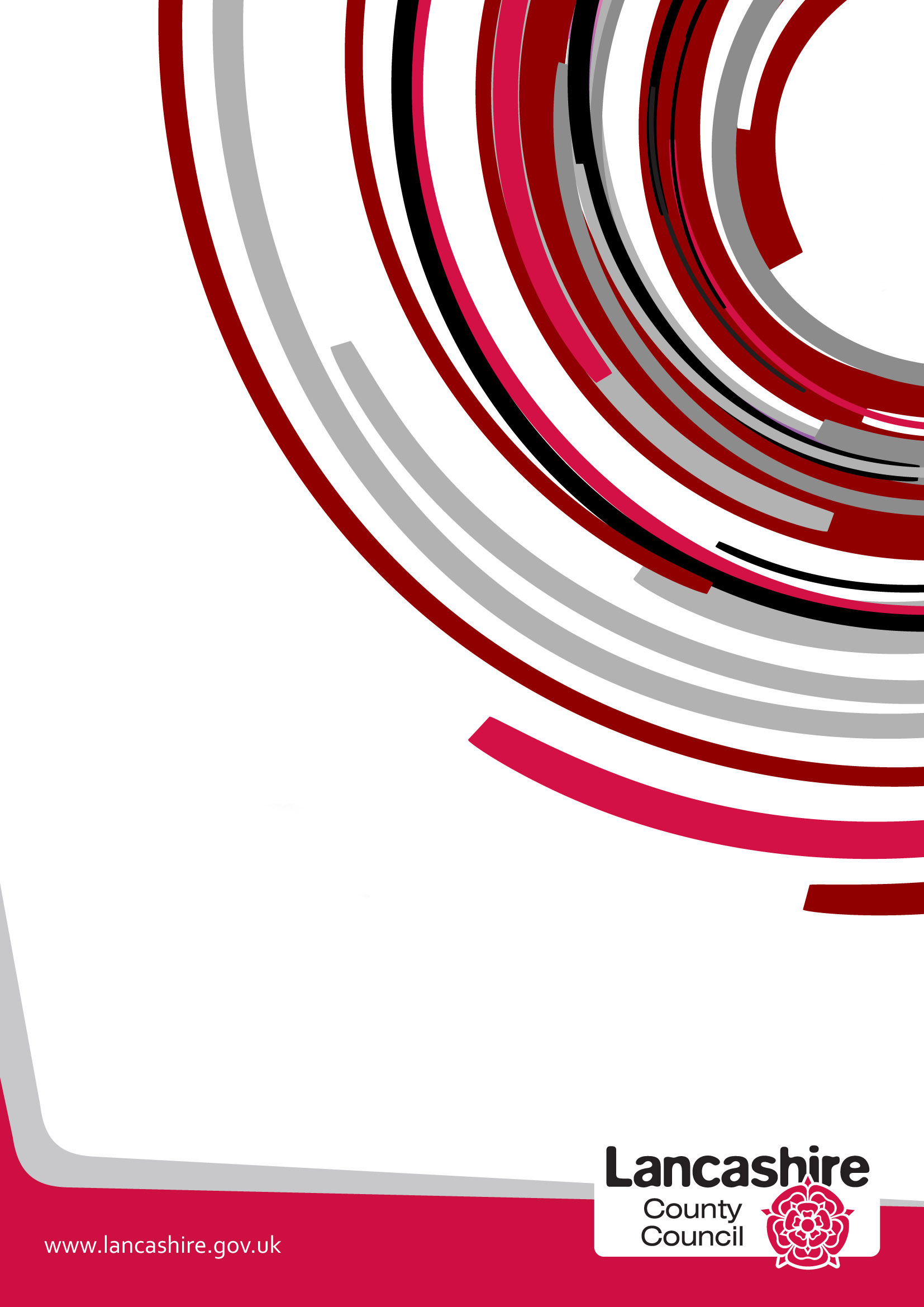 Question 1 - What is the nature of and are the key components of the proposal being presented?Question 2   - Scope of the ProposalIs the proposal likely to affect people across the county in a similar way or are specific areas likely to be affected – e.g. are a set number of branches/sites to be affected?  Question 3 – Protected Characteristics Potentially AffectedCould the proposal have a particular impact on any group of individuals sharing protected characteristics under the Equality Act 2010, namely: AgeDisability including Deaf peopleGender reassignmentPregnancy and maternityRace/ethnicity/nationalityReligion or beliefSex/genderSexual orientationMarriage or Civil Partnership StatusAnd what information is available about these groups in the County's population or as service users/customers?Question 4  – Engagement/ConsultationHow have people/groups been involved in or engaged with in developing this proposal? Question 5 – Analysing Impact Could this proposal potentially disadvantage particular groups sharing protected characteristics and if so which groups and in what way?  This pays particular attention to the general aims of the Public Sector Equality Duty:-	To eliminate unlawful discrimination, harassment or victimisation because of protected characteristics; -	To advance equality of opportunity for those who share protected characteristics; -	To encourage people who share a relevant protected characteristic to participate in public life;To contribute to fostering good relations between those who share a relevant protected characteristic and those who do not/community cohesion;Question 6 – Combined/Cumulative EffectCould the effects of this proposal combine with other factors or decisions taken at local or national level to exacerbate the impact on any groups?Question 7 – Identifying Initial Results of Your AnalysisAs a result of the analysis has the original proposal been changed/amended, if so please describe.Question 8 - MitigationWill any steps be taken to mitigate/reduce any potential adverse effects of the proposal?  Question 9 – Balancing the Proposal/Countervailing FactorsThis weighs up the reasons for the proposal – e.g. need for budget savings; damaging effects of not taking forward the proposal at this time – against the findings of the analysis.   Question 10 – Final ProposalIn summary, what is the final proposal and which groups may be affected and how? Question 11 – Review and Monitoring ArrangementsWhat arrangements will be put in place to review and monitor the effects of this proposal?Equality Analysis Prepared By Janette Hastings/Jeanette BinnsPosition/Role Inclusion Policy & Practice Development Officer/Equality & Cohesion ManagerEquality Analysis Endorsed by Line Manager and/or Service Head     Decision Signed Off By      Cabinet Member or Director      For further information please contactJeanette Binns – Equality & Cohesion ManagerJeanette.binns@lancashire.gov.ukThe proposal relates to the expansion of Lostock Hall Moor Hey School to create two additional classes, in accommodation built and funded by school and located on the school site.  Lostock Hall Moor Hey School is a special school for pupils with generic learning difficulties, catering for pupils aged 4-16. These additional classes will provide special school places for up to 20 children.The proposal may affect children who currently attend Lostock Hall Moor Hey School as the proposal means there will be an increased number of pupils attending the school with generic learning difficulties. This proposal will have a particular impact on children and young people with disabilities and their families.  Pupils will be within the age (younger people) protected characteristics group and are likely to meet the definition for the disability protected characteristics group.85% of the respondents from the Lostock Hall Moor Hey School consultation identified as being white which may mean this ethnicity is over-represented amongst respondents in comparison with the community which the school will potentially serve.This proposal is an element of the SEND Sufficiency Strategy 2019 to 2024. Final approval for this strategy was provided by Cabinet in October 2020 following a public consultation during the summer of that year.  Lancashire residents were made aware of this through notifications on Lancashire County Council website, Twitter and Facebook websites, the Local Offer website and Facebook page and via the Parent Carer Forum.  In addition, a letter was sent directly to each of the following stakeholders advising them of the consultation:·	POWAR ·	Lancashire Parent Carer Forum chair·	Governing bodies, proprietors and principals of a range of educational providers including pre-school, school age and post-sixteen settings ·	Children, Family and Well-being Service who have responsibility for children's centres·	Youth offending team ·	Local Members of Parliament ·	Diocesan/Church Authorities ·	The Regional Schools Commissioner The information relating to SEND provision, presented as part of this public consultation, was updated in May 2021. The updated information was shared with various stakeholders, including families and a range of education providers during a series of meetings that took place during the summer term 2021 and which included Local Area Partnership, head teacher update and Schools' Forum meetings.Separate consultations were undertaken in relation to this specific proposal regarding the expansion of Lostock Hall Moor Hey School to create two additional classes to be located on the school site. Informal consultation was carried out at Lostock Hall Moor Hey School between 22 March 2022 between and 3 May 2022. This included an online survey between those dates on the Council's 'Have your say' website and a public consultation meeting held on 28 March 2022. A member of staff from Lancashire County Council also attended the meeting.The outcomes of the informal consultation were presented to Cabinet and approval was given on 9 June 2022 to undertake the formal consultation required to make prescribed alteration/significant change to the school, that is to expand the school to create two additional classes.The formal consultation included an online survey between 20 June 2022 and 17 July 2022 on the Council's 'Have your say' website. Statutory notices were published in the Lancashire Evening Post on 20 June 2022. A public consultation meeting was held on 4 July 2022   in school and a member of staff from Lancashire County Council attended. The majority of the respondents to the consultation supported the proposal and comments included the need for additional special school places, benefits to the children and the benefits of developing an already good inclusive school. A very small number of respondents did not support the proposal and raised concerns about the possible increase in class size and disturbance in the vicinity of school. It is anticipated that for many pupils and more widely for children who are able to access the Lostock Hall Moor Hey School provision if this is approved, the impact will be positive and their equality of opportunity will be advanced.  Some consultation respondents referred to there being insufficient specialist provision for the numbers of pupils with special educational needs in Lancashire. If this proposal is approved the ability for the children and young people to have links in their local community is likely to increase contributing both to advancing equality of opportunity and fostering good relations between communities.Other factors and decisions that might have a combined and/or cumulative effect include the redesign of the short breaks offer. This is a service that is provided for children and young people with disabilities.  The COVID-19 pandemic affected the short breaks offer as it had not been possible to provide all of the short break activities and day time and overnight breaks that are usually available. It is also not possible to foresee how provision in schools and in relation to short breaks will develop over time in the light of any changes that will need to be made in response to the pandemic.  The proposal has not been changed or amended. The school and should not experience any change in class size because of the increase to approved numbers.Steps will be taken by staff members at Lostock Hall Moor Hey School to minimise any adverse impact on the immediate local community as a result of the increase in the number of children attending.The proposal is designed to have a positive overall impact on children and young people with special educational needs and disabilities as it reflects the overall objectives of the reforms that were introduced with the Children and Families Act 2014. There are now more children and young people both nationally and in Lancashire who have an Education Health and Care Plan.  A review of Lancashire provision in June 2021 indicated demand for specialist provision continues to increase. Lancashire continues to have 10% more children and young people in a special school than the national average. Families seek placements in private and independent special schools where specialist provision is not available within the maintained sector. This increases the demand on high needs block funding because for the main part special school places within the private and independent sector are more expensive. This proposal will increase the number of places available to children and young people within the south area of the county. It will support a more efficient use of the resources available to children and young people with special educational needs.  The number of pupils attending the school will increase although class size should not be affected. The proposal remains to establish an additional two classes on the school site at Lostock Hall Moor Hey School through building work funded by school.  This proposal will enable the council to fulfil its statutory duties in relation to making the provision needed for a greater number of children and young people with special educational needs in the south area of the county.  The local authority is required to review the special educational provision and across the local area for children and young people who have special educational needs or disabilities as part of its statutory duties. This can only be achieved by monitoring the changing needs of the local population of children and young people with special educational needs and disabilities and making sure the outcomes in education, health and care are being improved as a result of the provision being made. This is one of the primary functions of the SEND Partnership Board, which is a multi-agency group with representatives from across the local area including young people, parents and carers as well as commissioners and providers of education, health and care services. The SEND Partnership Board meets quarterly. It is led by senior post holders from within the council and NHS, including the Executive Director of Education and Children's Service and the Joint Chief Officer within the NHS and reports directly to the Health and Wellbeing Board. 